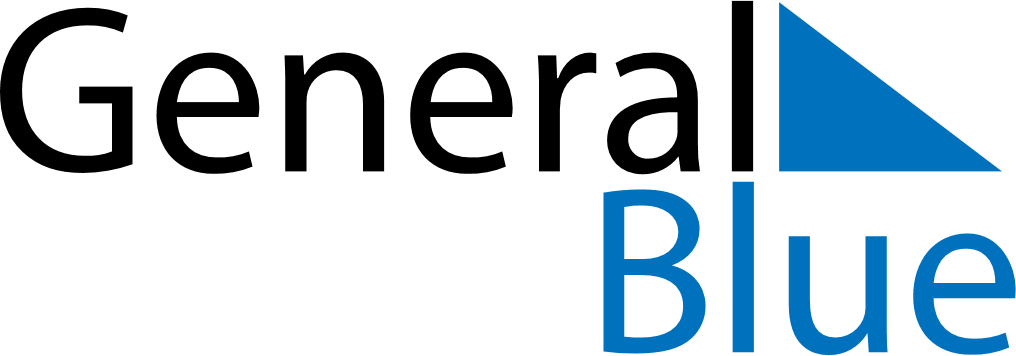 February 2018February 2018February 2018February 2018February 2018February 2018JamaicaJamaicaJamaicaJamaicaJamaicaJamaicaMondayTuesdayWednesdayThursdayFridaySaturdaySunday123456789101112131415161718Ash Wednesday19202122232425262728NOTES